Thank for the commendable work you did this year. You students have been the best cohorts in my teaching career. You have grown socially and academically into bright young fellows. I cannot imagine a better class of students who have been patient and at the same time attentive. I have really appreciated each one of your participation. I am also very happy to be the teacher who has learned a lot about the use of technology from you. In a way am also thankful to have you as my teachers in my quest for learning new things. Thank you for putting faith in my way of teaching without making a fuss. You have put a lot of hard work in making the teacher appreciation week successful. I am happy to see you kids take up extra-curricular activities. As I have always told you, you need to have well-developed personality, mental toughness and strong communication skills apart from the studies. This year I have seen you work tremendously on your skillsets, and I am proud of your progress. You are destined for better things and hope you get there soon.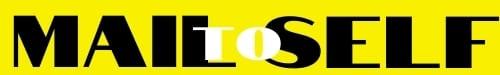 